                          BRADFORD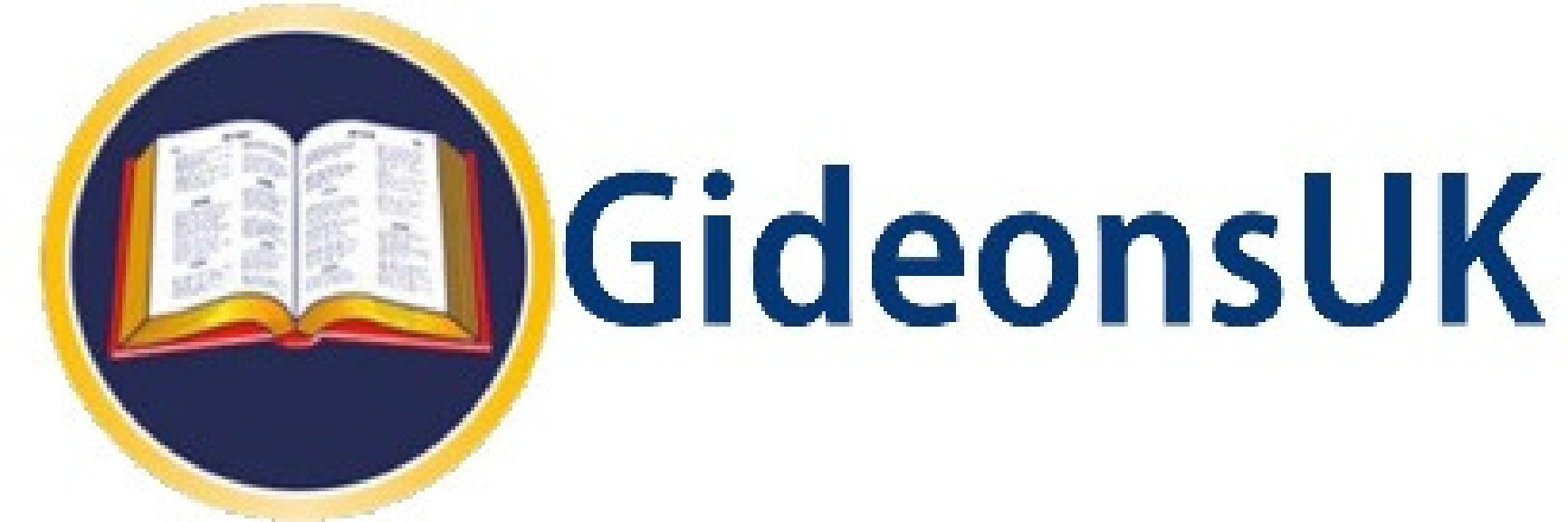                            BRANCH                                                                 April 2019____________________________________________________Dear Friends,All the members of the Bradford Branch of GideonsUK bring you their warmest greetings in our first newsletter of 2019. We trust that 2019 will be a year of good health, rich blessings and encouragement.It is again encouraging to report that over 1,300 Youth testaments have been placed in our local schools since the last newsletter. The Bradford Branch is continuing to make arrangements for the placements of Youth Testaments in our local schools, but there are still a number of schools where making these arrangements has proved to be very difficult.Please support our local branch members in prayer for a breakthrough in this area, and that they will have strength and wisdom at this time.Please refer to the prayer diary points on page 3 for specific details.The Spring/Summer issue of Gideon News is enclosed along with a copy of the Daily Prayer Diary for Spring and Summer. On page 3 of Gideon News there is an article by our Executive Director where he specifically talks about Gideon work in schools, and brings 4 points for our prayerful consideration. On page 6 there is a report by Chris and Angela Axelby from the Doncaster Branch on their recent visit to Moldova. There are also many other inspiring and encouraging reports of lives being changed through the power of God’s Word both at home and abroad. Friends Personal Worker Testaments are still available from Gideon H.Q. as shown on the order form on page 31.Once again thank you for your faithful on-going support of Gideon work, both in prayer and in donations to the local and national work. Your support as a Friend is a great help and encouragement to the branch.Please continue with us in prayer that Gideon Bibles and Testaments will continue to be accepted in the many different areas covered by the Bradford Branch.With our warmest regards on behalf of all the members,		Christine and David Lupton - Friends Secretaries❖❖❖❖❖❖❖❖❖❖❖❖❖❖❖❖❖❖❖❖❖❖❖❖❖❖❖❖Presentations and Placements in the Bradford area since our last newsletter:Hospitals:A word of encouragement from our Branch Chaplain:❖❖❖❖❖❖❖❖❖❖❖❖❖❖❖❖❖❖❖❖❖❖❖❖❖❖❖❖For your prayer diary:Please pray that God will continue to “open doors” in those schools which are difficult to access or “closed” at this time to the placement of Gideon Bibles. (See page 4 for specific schools)Please pray for the schools coordinators who are involved in special projects relating to the “opening” of “closed” schools.Please pray for a greater acceptance of Testaments by students that are offered them.Please pray for those involved in school presentations, that they will have wisdom, strength and understanding.We are all from different backgrounds and denominations - but we have a relationship and intimacy with the same Saviour.He knows my name - Do not fear for I have redeemed you; I have summoned you by name; you are mine. Isaiah 43:1He sees my every move - Where can I go from your spirit? Where can I flee from your presence? Psalm 139:7He is with me - Have I not commanded you? Be strong and courageous. Do not be afraid; do not be discouraged; for the Lord your God will be with you wherever you go. Joshua 1:9He will fight for me - The Lord will fight for you; you only need to be still. Joshua 14:14He made me in His image - So God created mankind in his own image, in the image of God he created them; male and female he created them. Genesis 1:27He is my safe place - Truly he is my rock and my salvation; he is my fortress, I shall not be shaken. My salvation and my honour depend on God, he is my mighty rock, my refuge. Trust in him at all times, you people; pour out your hearts to him, for God is our refuge. Psalm 62: 6-8.He has a plan for me - For I know the plans I have for you, declares the Lord, plans to prosper you and not to harm you, plans to give you hope and a future. Jeremiah 29:11.He is good - You are good, and what you do is good, teach me your decrees. Psalm 119:68He is freedom - Now the Lord is the Spirit, and where the Spirit of the Lord is, there is freedom. 2 Cor 3:17He is always with me - And surely I am with you always, to the very end of the age. Matthew 28:20